 4- Nota de débito:

Es el comprobante que envía el proveedor o vendedor  al comprador, comunicándole que aumento su deuda por motivos que en él se especifica. 
Varios son los casos en que se utiliza este documento, siendo algunos los siguientes: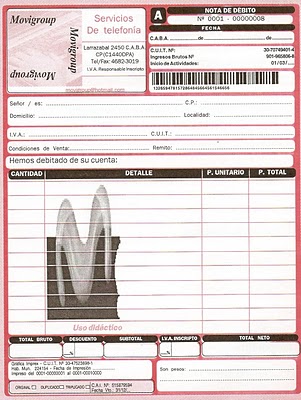 Por cobro de fletes; Recargo de intereses Cobro de sellados u comisiones sobre documentosPor error de facturación en menosEl original es para el comprador y representa que su deuda ha aumentado. El duplicado es para el vendedor y significa que le deben más.
Requisitos:Lugar y fecha en que se extiendeNombre, Apellido y domicilio del que la envía y de aquel a quien se remiteDetalle del cargoImporteNúmero de individualizaciónLetra correspondiente (A, B o C según la factura que le dio origen)